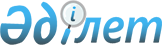 О переименовании улиц села Мойылды города ПавлодараРешение акима села Мойылды города Павлодара Павлодарской области от 21 декабря 2023 года № 15
      В соответствии с подпунктом 4) статьи 14 Закона Республики Казахстан от 08 декабря 1993 года "Об административно-территориальном усторойстве Республики Казахстан", пунктом 2 статьи 35 Закона Республики Казахстан от 23 января 2001 года " О местном государственном управлении и самоуправлении в Республике Казахстан", с учетом мнения жителей села Мойылды, на основании зваключения областного ономастической комиссии от 23 ноября 2023 года, аким села Мойылды города Павлодара РЕШИЛ:
      1. Переименовать улицу "Парковая" на улицу "Көкжиек".
      2. Контроль за исполнением настоящего решения оставляю за собой.
      3. Настоящее решение вводится в действие по истечении десяти календарных дней после дня его первого официального опубликования.
					© 2012. РГП на ПХВ «Институт законодательства и правовой информации Республики Казахстан» Министерства юстиции Республики Казахстан
				
      Аким села Мойылды 

Ж. Әбікен
